Информация о наличии оборудованных учебных кабинетов, объектов для проведения практических занятийИнформация о наличии оборудованных учебных кабинетов, объектов для проведения практических занятийИнформация о наличии оборудованных учебных кабинетов, объектов для проведения практических занятийИнформация о наличии оборудованных учебных кабинетов, объектов для проведения практических занятийИнформация о наличии оборудованных учебных кабинетов, объектов для проведения практических занятийИнформация о наличии оборудованных учебных кабинетов, объектов для проведения практических занятийИнформация о наличии оборудованных учебных кабинетов, объектов для проведения практических занятийНаименование объектаАдресОборудованные учебные кабинетыОборудованные учебные кабинетыОбъекты для проведения практических занятийОбъекты для проведения практических занятийФотоальбомНаименование объектаАдресКол-во 1*/2**Площадь в м2Кол-во 1*/2**Площадь в м2Фотоальбоммузыкальный залМДОУ детский сад "Теремок"1 / 81811 / 8181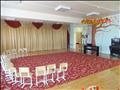 игровая комната второй группы раннего возрастаМДОУ детский сад "Теремок"1 / 01 / 0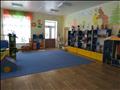 игровая комната младшей группыМДОУ детский сад "Теремок"1 / 01 / 0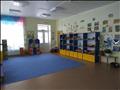 игровая комната средней группыМДОУ детский сад "Теремок"1 / 01 / 0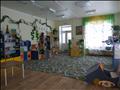 игровая комната старшей разновозрастной группыМДОУ детский сад "Теремок"1 / 01 / 0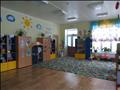 сенсорная комнатаМДОУ Туркинский детский сад "Теремок"0 / 00 / 0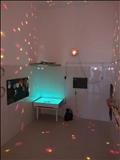 